Piranha Press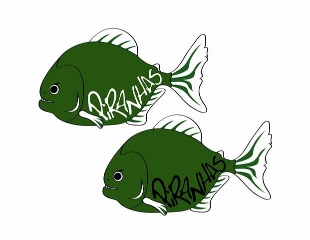 February 2012 EditionThank you to all of the parents, families, coaches, and swimmers for a great Piranha Pentathlon!   The meet was a great success both in and out of the water and would not be possible without the hard work and dedication of everyone involved!! Congratulations to our Pentathlon Award Winners 8 and Under Girls 1st Place: Natasha Sheffer 2nd Place: Abby Lorch 3rd Place: Anne Gutelius 8 and Under Boys 3rd Place: Ben Tandlmayer 15-18 Girls 1st Place: Gabby Marchetti 3rd Place: Angela Ferlo 15-18 Boys 2nd Place: Stefan Grzyboski  February Practice ScheduleBelow is the Feb. Break Practice Schedule for each group: NO PRACTICE FRIDAY FEB. 17th - MON. FEB 20th AND SAT FEB 25th Senior: Tues-Fri 12:00-2:00 PM (No Dryland) Junior: Tues-Fri 12:00-2:00 PM Age Group II: T,W,F 12:00-1:30 PM Age Group I: T,Th,F 12:00-1:00 PM Mini Piranhas: W,F 12:00-1:00 PM  Championship Meet SeasonWe have completed all of our meet season and are now eagerly anticipating the championship portion of the season.  Below you will find all of the important information explaining each championship meet, the qualifications, and important entry information.  Please read below very carefully and e-mail Coach Chuck with any questions that you might have.Region I Championships (Feb. 17-20)Region I Championships are a meet with faster cut-off times then gold championships.  It is designed for top swimmers from around the northeast to come and compete against one another.  This year, the following Piranhas qualified for Region I Championships:Leanne Archer, Christy Brown, Caitlyn Gardiner, Bridget Geary, Tarah Killane, Paris Walkowiak, Peter Beidl, Mike Conley, Piotr Czajowski, Alex Dreisbach, David Gardiner, Connor KillaneSilver Championships (Mar. 2-4)All of the entries for Silver Championships will be completed by the coaching staff on-line.  Please know that in order to swim at Silver Championships, you must have competed in a minimum of 2  meets in the current season. If you are signed up currently, you are expected to go.  IF YOU CAN’T GO TO SILVER CHAMPIONSHIPS, YOU NEED TO E-MAIL COACH CHUCK DIRECTLY AND LET HIM KNOW NO LATER THEN MONDAY FEBURARY 20th.  DO NOT TAKE THEM OUT OF THE MEET ON YOUR OWN.  This meet is eligible to all swimmers who have competed in 2  meets this season and do not have Gold Championship cut-times in those events.  For those swimmers who do not qualify for Gold Championships, this will mark the end of the Piranhas Season, including Mini Piranhas who do not compete in meets.Gold Championships (Mar. 16-18)Listed on the next page are all of our qualifying swimmers for Gold Championships.  I am very pleased to say that we have already had a record high 47 swimmers qualify and are excited for more to come at Silvers!!!   In order to swim at Gold Championships, you must be faster then the cut-off times in at least one event to participate.  These swimmers who have qualified will continue to train from March 5th - March 19th with the Piranhas.  You can still qualify for Gold Championships at Silver Championships.Long Course RegistrationThe Piranhas Long Course Registration Dates will be on the following dates:Wednesday March 21st (At the banquet), Thursday April 5th 6-8 PM and Saturday April 7th 9-11 AM.  If you know of anyone new interested in trying out, please pass along these dates!Save the Date: Banquet Wednesday March 21st @ Acadia CafeteriaRegistration Information to come soon!!Piranhas GoldThe following swimmers have achieved Gold Championship Cut Times.  One of our primary team goals this year is to send as many swimmers as possible to the Gold Championship meet to represent our team.  Please keep in mind, the swimmers listed have hit qualifying times for the age group that they will be in March 16th-18th when the meet takes place.  Some swimmers may have hit the times for their current age group, but in order to qualify, they must hit the times for the age group that they will be in by the start date of the meet.8 and under							13-14Anne Gutelius							Aurielle MarvinAbby Lorch							Andy OuyangNatasha Sheffer						George Stack9-10								Ian TozierHeather Burton						Paris WalkowiakSarah Cooper							15 and overShauna Killane						Leanne ArcherEvan LaFleche						Marija BebicLiz Roos							Peter BeidlBella Silaika							Christy BrownBen Tandlmayer						Mike ConleyKaitlyn Watrobski						Elizabeth CusackBrianna Woods						Alex Dreisbach11-12								Elizabeth EisnorColleen Quaglia						Angela FerloHelen Gutelius						David GardinerVicky Silaika							Bridget Geary	13-14								Christian GizaraPetar Bebic							Stefan GrzyboskiEric Burdge							Connor KillanePiotr Czajowski						Gabby MarchettiAlyssa Gardiner						Tim MonaghanCaitlyn Gardiner						Annie OuyangKelsey Jesaitis							Jake PenmanKristina Keefe							Dylan YatesTarah Killane							